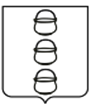 ГЛАВА
ГОРОДСКОГО ОКРУГА КОТЕЛЬНИКИ
МОСКОВСКОЙ ОБЛАСТИПОСТАНОВЛЕНИЕ28.08.2023 № 868-ПГ г. КотельникиО внесении изменений в постановление главы городского округа Котельники Московской области от 28.10.2022 №1137-ПГ «Об утверждении муниципальной программы «Культура и туризм»Руководствуясь статьей 179 Бюджетного кодекса Российской Федерации, Федеральным законом от 06.10.2003 № 131-ФЗ «Об общих принципах организации местного самоуправления в Российской Федерации» и постановлением главы городского округа Котельники Московской области от 24.12.2021 № 1351-ПГ «Об утверждении Порядка разработки и реализации муниципальных программ городского округа Котельники Московской области», постановляю:       1. Внести в муниципальную программу городского округа Котельники «Культура и туризм», утвержденную постановлением главы городского округа Котельники Московской области от 28.10.2022 №1137-ПГ «Об утверждении муниципальной программы «Культура и туризм» (с изменениями, внесенными постановлениями главы городского округа Котельники Московской области от 07.12.2022 № 1305 - ПГ, от 17.02.2023 № 156 - ПГ, от 07.03.2023 № 234 - ПГ, от 30.03.2023 № 333 - ПГ, от 19.06.2023 № 604 – ПГ, от 08.0.2023 № 790 - ПГ), следующие изменения:  1.1 Часть паспорта муниципальной программы «Культура и туризм» «Источники финансирования подпрограммы по годам реализации и главным распорядителям бюджетных средств, в том числе по годам» изложить в новой редакции:           1.2. Перечень мероприятий муниципальной подпрограммы 4 «Развитие профессионального искусства, гастрольно-концертной и культурно-досуговой деятельности, кинематографии» изложить в новой редакции (приложение).            2. Отделу информационного обеспечения управления внутренней политики муниципальному казенному учреждению «Развитие Котельники» обеспечить официальное опубликование настоящего постановления на интернет - портале городского округа Котельники Московской области в сети «Интернет».            3. Ответственным за исполнение настоящего постановления назначить начальника отдела культуры и туризма управления развития отраслей социальной сферы администрации городского округа Котельники Московской области Литвинову Е.В.4. Контроль за исполнением настоящего постановления возложить                      на заместителя главы администрации городского округа Котельники Московской области Кузьмину И.М.Глава городского округаКотельники Московской области						    С.А. ЖигалкинПриложение к постановлению главыгородского округаКотельники Московской областиот 28.08.2023 № 868-ПГПереченьмероприятий подпрограммы 4«Развитие профессионального искусства, гастрольно-концертной и культурно-досуговой деятельности, кинематографии»Источники финансирования подпрограммы по годам реализации и главным распорядителям бюджетных средств, в том числе по годамРасходы (тыс. рублей)Расходы (тыс. рублей)Расходы (тыс. рублей)Расходы (тыс. рублей)Расходы (тыс. рублей)Расходы (тыс. рублей)Источники финансирования подпрограммы по годам реализации и главным распорядителям бюджетных средств, в том числе по годамВсего2023 год2024 год2025 год2026 год2027 годСредства бюджетов городского округа Котельники525276,68105412,94105141,74105074,00104824,00104824,00Средства бюджета Московской области3224,292991,80112,8119,690,000,00Средства федерального бюджета427,61143,56143,56140,490,000,00Внебюджетные источники0,000,000,000,000,000,00Всего, в том числе528928,58108548,30105398,10105334,18104824,00104824,00№ п/пМероприятие подпрограммыСроки 
исполнения, годыИсточник 
финансированияВсего (тыс.руб.)Всего (тыс.руб.)Объем финансирования по годам (тыс.руб.)Объем финансирования по годам (тыс.руб.)Объем финансирования по годам (тыс.руб.)Объем финансирования по годам (тыс.руб.)Объем финансирования по годам (тыс.руб.)Объем финансирования по годам (тыс.руб.)Объем финансирования по годам (тыс.руб.)Объем финансирования по годам (тыс.руб.)Объем финансирования по годам (тыс.руб.)Объем финансирования по годам (тыс.руб.)Объем финансирования по годам (тыс.руб.)Ответственный за         
выполнение мероприятия№ п/пМероприятие подпрограммыСроки 
исполнения, годыИсточник 
финансированияВсего (тыс.руб.)Всего (тыс.руб.)2023 год2023 год2023 год2023 год2023 год2023 год2023 год2024 год2025 год2026 год2027 год2Основное мероприятие 02Реализация отдельных функций органа местного самоуправления в сфере культуры2023-2027Итого0000000000000Отдел культуры и туризма управление развития отраслей социальный сферы 2Основное мероприятие 02Реализация отдельных функций органа местного самоуправления в сфере культуры2023-2027Средства бюджета Московской области0000000000000Отдел культуры и туризма управление развития отраслей социальный сферы 2Основное мероприятие 02Реализация отдельных функций органа местного самоуправления в сфере культуры2023-2027Средства федерального бюджета 0000000000000Отдел культуры и туризма управление развития отраслей социальный сферы 2Основное мероприятие 02Реализация отдельных функций органа местного самоуправления в сфере культуры2023-2027Средства бюджета городского округа Котельники0000000000000Отдел культуры и туризма управление развития отраслей социальный сферы 2Основное мероприятие 02Реализация отдельных функций органа местного самоуправления в сфере культуры2023-2027Внебюджетные средства0000000000000Отдел культуры и туризма управление развития отраслей социальный сферы 2.1Мероприятие 02.01 Организация и проведение независимой оценки качества оказания услуг муниципальными учреждениями культуры2023-2027Итого0000000000000Отдел культуры и туризма управление развития отраслей социальный сферы2.1Мероприятие 02.01 Организация и проведение независимой оценки качества оказания услуг муниципальными учреждениями культуры2023-2027Средства бюджета Московской области0000000000000Отдел культуры и туризма управление развития отраслей социальный сферы2.1Мероприятие 02.01 Организация и проведение независимой оценки качества оказания услуг муниципальными учреждениями культуры2023-2027Средства федерального бюджета 0000000000000Отдел культуры и туризма управление развития отраслей социальный сферы2.1Мероприятие 02.01 Организация и проведение независимой оценки качества оказания услуг муниципальными учреждениями культуры2023-2027Средства бюджета городского округа Котельники0000000000000Отдел культуры и туризма управление развития отраслей социальный сферы2.1Мероприятие 02.01 Организация и проведение независимой оценки качества оказания услуг муниципальными учреждениями культуры2023-2027Внебюджетные средства0000000000000Отдел культуры и туризма управление развития отраслей социальный сферы2.1Оказаны услуги по проведению независимой оценки качества условий оказания услуг организаций культуры, (ед.)ххВсегоВсегоИтого 2023 годВ том числе по кварталам:В том числе по кварталам:В том числе по кварталам:В том числе по кварталам:В том числе по кварталам:В том числе по кварталам:2024 год 2025 год2026 год2027 годОтдел культуры и туризма управление развития отраслей социальный сферы2.1Оказаны услуги по проведению независимой оценки качества условий оказания услуг организаций культуры, (ед.)ххВсегоВсегоИтого 2023 годIIIIIIIVIVIV2024 год 2025 год2026 год2027 годОтдел культуры и туризма управление развития отраслей социальный сферы2.1Оказаны услуги по проведению независимой оценки качества условий оказания услуг организаций культуры, (ед.)хх-------------Отдел культуры и туризма управление развития отраслей социальный сферы2.2Мероприятие 02.02Стипендии выдающимся деятелям культуры, искусства и молодым авторам2023-2027Итого0000000000000Отдел культуры и туризма управление развития отраслей социальный сферы 2.2Мероприятие 02.02Стипендии выдающимся деятелям культуры, искусства и молодым авторам2023-2027Средства бюджета Московской области0000000000000Отдел культуры и туризма управление развития отраслей социальный сферы 2.2Мероприятие 02.02Стипендии выдающимся деятелям культуры, искусства и молодым авторам2023-2027Средства федерального бюджета 0000000000000Отдел культуры и туризма управление развития отраслей социальный сферы 2.2Мероприятие 02.02Стипендии выдающимся деятелям культуры, искусства и молодым авторам2023-2027Средства бюджета городского округа Котельники0000000000000Отдел культуры и туризма управление развития отраслей социальный сферы 2.2Мероприятие 02.02Стипендии выдающимся деятелям культуры, искусства и молодым авторам2023-2027Внебюджетные средства0000000000000Отдел культуры и туризма управление развития отраслей социальный сферы 2.2Предоставлена стипендия главы муниципального образования Московской области, (чел.)ххВсего Всего Итого 2023 годВ том числе по кварталам:В том числе по кварталам:В том числе по кварталам:В том числе по кварталам:В том числе по кварталам:В том числе по кварталам:2024 год 2025 год2026 год2027 годОтдел культуры и туризма управление развития отраслей социальный сферы 2.2Предоставлена стипендия главы муниципального образования Московской области, (чел.)ххВсего Всего Итого 2023 годIIIIIIIVIVIV2024 год 2025 год2026 год2027 годОтдел культуры и туризма управление развития отраслей социальный сферы 2.2Предоставлена стипендия главы муниципального образования Московской области, (чел.)хх19191919000000000Отдел культуры и туризма управление развития отраслей социальный сферы 3Основное мероприятие 03Поддержка некоммерческих организаций, не являющихся государственными (муниципальными) учреждениями2023-2027Итого0000000000000Отдел культуры и туризма управление развития отраслей социальный сферы 3Основное мероприятие 03Поддержка некоммерческих организаций, не являющихся государственными (муниципальными) учреждениями2023-2027Средства бюджета Московской области0000000000000Отдел культуры и туризма управление развития отраслей социальный сферы 3Основное мероприятие 03Поддержка некоммерческих организаций, не являющихся государственными (муниципальными) учреждениями2023-2027Средства федерального бюджета 0000000000000Отдел культуры и туризма управление развития отраслей социальный сферы 3Основное мероприятие 03Поддержка некоммерческих организаций, не являющихся государственными (муниципальными) учреждениями2023-2027Средства бюджета городского округа Котельники0000000000000Отдел культуры и туризма управление развития отраслей социальный сферы 3Основное мероприятие 03Поддержка некоммерческих организаций, не являющихся государственными (муниципальными) учреждениями2023-2027Внебюджетные средства0000000000000Отдел культуры и туризма управление развития отраслей социальный сферы 3.1Мероприятие 03.01 Поддержка некоммерческих организаций на реализацию проектов в сфере культуры2023-2027Итого0000000000000Отдел культуры и туризма управление развития отраслей социальный сферы 3.1Мероприятие 03.01 Поддержка некоммерческих организаций на реализацию проектов в сфере культуры2023-2027Средства бюджета Московской области0000000000000Отдел культуры и туризма управление развития отраслей социальный сферы 3.1Мероприятие 03.01 Поддержка некоммерческих организаций на реализацию проектов в сфере культуры2023-2027Средства федерального бюджета 0000000000000Отдел культуры и туризма управление развития отраслей социальный сферы 3.1Мероприятие 03.01 Поддержка некоммерческих организаций на реализацию проектов в сфере культуры2023-2027Средства бюджета городского округа Котельники0000000000000Отдел культуры и туризма управление развития отраслей социальный сферы 3.1Мероприятие 03.01 Поддержка некоммерческих организаций на реализацию проектов в сфере культуры2023-2027Внебюджетные средства0000000000000Отдел культуры и туризма управление развития отраслей социальный сферы 3.1(наименование результата выполнения мероприятия, ед.измерения)ххВсего Всего Итого 2023 годВ том числе по кварталам:В том числе по кварталам:В том числе по кварталам:В том числе по кварталам:В том числе по кварталам:В том числе по кварталам:2024 год 2025 год2026 год2027 годОтдел культуры и туризма управление развития отраслей социальный сферы 3.1(наименование результата выполнения мероприятия, ед.измерения)ххВсего Всего Итого 2023 годIIIIIIIVIVIV2024 год 2025 год2026 год2027 годОтдел культуры и туризма управление развития отраслей социальный сферы 3.1(наименование результата выполнения мероприятия, ед.измерения)хх-------------Отдел культуры и туризма управление развития отраслей социальный сферы 4.Основное мероприятие 04Обеспечение функций культурно-досуговых учреждений2023-2027Итого302480,0302480,059536,059536,059536,059536,059536,059536,059536,060736,060736,060736,060736,0Отдел культуры и туризма управление развития отраслей социальный сферы4.Основное мероприятие 04Обеспечение функций культурно-досуговых учреждений2023-2027Средства бюджета Московской области0000000000000Отдел культуры и туризма управление развития отраслей социальный сферы4.Основное мероприятие 04Обеспечение функций культурно-досуговых учреждений2023-2027Средства федерального бюджета 0000000000000Отдел культуры и туризма управление развития отраслей социальный сферы4.Основное мероприятие 04Обеспечение функций культурно-досуговых учреждений2023-2027Средства бюджета городского округа Котельники302480,0302480,059536,059536,059536,059536,059536,059536,059536,060736,060736,060736,060736,0Отдел культуры и туризма управление развития отраслей социальный сферы4.Основное мероприятие 04Обеспечение функций культурно-досуговых учреждений2023-2027Внебюджетные средства0000000000000Отдел культуры и туризма управление развития отраслей социальный сферы4.1Мероприятие 04.01Расходы на обеспечение деятельности (оказание услуг) муниципальных учреждений - культурно-досуговые учреждения2023-2027Итого302300,0302300,059500,059500,059500,059500,059500,059500,059500,060700,060700,060700,060700,0Отдел культуры и туризма управление развития отраслей социальный сферы 4.1Мероприятие 04.01Расходы на обеспечение деятельности (оказание услуг) муниципальных учреждений - культурно-досуговые учреждения2023-2027Средства бюджета Московской области0000000000000Отдел культуры и туризма управление развития отраслей социальный сферы 4.1Мероприятие 04.01Расходы на обеспечение деятельности (оказание услуг) муниципальных учреждений - культурно-досуговые учреждения2023-2027Средства федерального бюджета 0000000000000Отдел культуры и туризма управление развития отраслей социальный сферы 4.1Мероприятие 04.01Расходы на обеспечение деятельности (оказание услуг) муниципальных учреждений - культурно-досуговые учреждения2023-2027Средства бюджета городского округа Котельники302300,0302300,059500,059500,059500,059500,059500,059500,059500,060700,060700,060700,060700,0Отдел культуры и туризма управление развития отраслей социальный сферы 4.1Мероприятие 04.01Расходы на обеспечение деятельности (оказание услуг) муниципальных учреждений - культурно-досуговые учреждения2023-2027Внебюджетные средства0000000000000Отдел культуры и туризма управление развития отраслей социальный сферы 4.1(наименование результата выполнения мероприятия, ед.измерения)ххВсего Всего Итого 2023 годВ том числе по кварталам:В том числе по кварталам:В том числе по кварталам:В том числе по кварталам:В том числе по кварталам:В том числе по кварталам:2024 год2025 год2026 год2027 годОтдел культуры и туризма управление развития отраслей социальный сферы 4.1(наименование результата выполнения мероприятия, ед.измерения)ххВсего Всего Итого 2023 годIIIIIIIVIVIV2024 год2025 год2026 год2027 годОтдел культуры и туризма управление развития отраслей социальный сферы 4.1(наименование результата выполнения мероприятия, ед.измерения)хх-------------Отдел культуры и туризма управление развития отраслей социальный сферы 4.2.Мероприятие 04.02Мероприятия в сфере культуры2023-2027Итого1801803636363636363636363636Отдел культуры и туризма управление развития отраслей социальный сферы4.2.Мероприятие 04.02Мероприятия в сфере культуры2023-2027Средства бюджета Московской области0000000000000Отдел культуры и туризма управление развития отраслей социальный сферы4.2.Мероприятие 04.02Мероприятия в сфере культуры2023-2027Средства федерального бюджета 0000000000000Отдел культуры и туризма управление развития отраслей социальный сферы4.2.Мероприятие 04.02Мероприятия в сфере культуры2023-2027Средства бюджета городского округа Котельники1801803636363636363636363636Отдел культуры и туризма управление развития отраслей социальный сферы4.2.Мероприятие 04.02Мероприятия в сфере культуры2023-2027Внебюджетные средства0000000000000Отдел культуры и туризма управление развития отраслей социальный сферы4.2.(наименование результата выполнения мероприятия, ед.измерения)ххВсего Всего Итого 2023 годВ том числе по кварталам:В том числе по кварталам:В том числе по кварталам:В том числе по кварталам:В том числе по кварталам:В том числе по кварталам:2024 год 2025 год2026 год2027 годОтдел культуры и туризма управление развития отраслей социальный сферы4.2.(наименование результата выполнения мероприятия, ед.измерения)ххВсего Всего Итого 2023 годIIIIIIIVIVIV2024 год 2025 год2026 год2027 годОтдел культуры и туризма управление развития отраслей социальный сферы4.2.(наименование результата выполнения мероприятия, ед.измерения)хх-------------Отдел культуры и туризма управление развития отраслей социальный сферы5.Основное мероприятие 05 Модернизация материально-технической базы, проведение капитального ремонта, текущего ремонта, благоустройство территорий муниципальных театрально-концертных и культурно-досуговых учреждений2023-2027Итого0000000000000Отдел культуры и туризма управление развития отраслей социальный сферы 5.Основное мероприятие 05 Модернизация материально-технической базы, проведение капитального ремонта, текущего ремонта, благоустройство территорий муниципальных театрально-концертных и культурно-досуговых учреждений2023-2027Средства бюджета Московской области0000000000000Отдел культуры и туризма управление развития отраслей социальный сферы 5.Основное мероприятие 05 Модернизация материально-технической базы, проведение капитального ремонта, текущего ремонта, благоустройство территорий муниципальных театрально-концертных и культурно-досуговых учреждений2023-2027Средства федерального бюджета 0000000000000Отдел культуры и туризма управление развития отраслей социальный сферы 5.Основное мероприятие 05 Модернизация материально-технической базы, проведение капитального ремонта, текущего ремонта, благоустройство территорий муниципальных театрально-концертных и культурно-досуговых учреждений2023-2027Средства бюджета городского округа Котельники0000000000000Отдел культуры и туризма управление развития отраслей социальный сферы 5.Основное мероприятие 05 Модернизация материально-технической базы, проведение капитального ремонта, текущего ремонта, благоустройство территорий муниципальных театрально-концертных и культурно-досуговых учреждений2023-2027Внебюджетные средства0000000000000Отдел культуры и туризма управление развития отраслей социальный сферы 5.1.Мероприятие 05.01.Модернизация (развитие) материально-технической базы театрально-концертных учреждений культуры2023-2027Итого0000000000000Отдел культуры и туризма управление развития отраслей социальный сферы5.1.Мероприятие 05.01.Модернизация (развитие) материально-технической базы театрально-концертных учреждений культуры2023-2027Средства бюджета Московской области0000000000000Отдел культуры и туризма управление развития отраслей социальный сферы5.1.Мероприятие 05.01.Модернизация (развитие) материально-технической базы театрально-концертных учреждений культуры2023-2027Средства федерального бюджета 0000000000000Отдел культуры и туризма управление развития отраслей социальный сферы5.1.Мероприятие 05.01.Модернизация (развитие) материально-технической базы театрально-концертных учреждений культуры2023-2027Средства бюджета городского округа Котельники0000000000000Отдел культуры и туризма управление развития отраслей социальный сферы5.1.Мероприятие 05.01.Модернизация (развитие) материально-технической базы театрально-концертных учреждений культуры2023-2027Внебюджетные средства0000000000000Отдел культуры и туризма управление развития отраслей социальный сферы5.1.(Проведена модернизация (развитие) материально-технической базы муниципальных театрально-концертных организаций и учреждения культуры, осуществляющих демонстрацию кинофильмов, кинопрокат, развитие киноискусства, (ед.)ххВсего Всего Итого 2023 годВ том числе по кварталам:В том числе по кварталам:В том числе по кварталам:В том числе по кварталам:В том числе по кварталам:В том числе по кварталам:2024 год 2025 год2026 год2027 годОтдел культуры и туризма управление развития отраслей социальный сферы5.1.(Проведена модернизация (развитие) материально-технической базы муниципальных театрально-концертных организаций и учреждения культуры, осуществляющих демонстрацию кинофильмов, кинопрокат, развитие киноискусства, (ед.)ххВсего Всего Итого 2023 годIIIIIIIVIVIV2024 год 2025 год2026 год2027 годОтдел культуры и туризма управление развития отраслей социальный сферы5.1.(Проведена модернизация (развитие) материально-технической базы муниципальных театрально-концертных организаций и учреждения культуры, осуществляющих демонстрацию кинофильмов, кинопрокат, развитие киноискусства, (ед.)хх-------------Отдел культуры и туризма управление развития отраслей социальный сферы5.2.Мероприятие 05.02 Модернизация (развитие) материально-технической базы культурно-досуговых учреждений культуры2023-2027Итого0000000000000Отдел культуры и туризма управление развития отраслей социальный сферы5.2.Мероприятие 05.02 Модернизация (развитие) материально-технической базы культурно-досуговых учреждений культуры2023-2027Средства бюджета Московской области0000000000000Отдел культуры и туризма управление развития отраслей социальный сферы5.2.Мероприятие 05.02 Модернизация (развитие) материально-технической базы культурно-досуговых учреждений культуры2023-2027Средства федерального бюджета 0000000000000Отдел культуры и туризма управление развития отраслей социальный сферы5.2.Мероприятие 05.02 Модернизация (развитие) материально-технической базы культурно-досуговых учреждений культуры2023-2027Средства бюджета городского округа Котельники0000000000000Отдел культуры и туризма управление развития отраслей социальный сферы5.2.Мероприятие 05.02 Модернизация (развитие) материально-технической базы культурно-досуговых учреждений культуры2023-2027Внебюджетные средства0000000000000Отдел культуры и туризма управление развития отраслей социальный сферы5.2.(наименование результата выполнения мероприятия, ед.измерения)ххВсего Всего Итого 2023 годВ том числе по кварталам:В том числе по кварталам:В том числе по кварталам:В том числе по кварталам:В том числе по кварталам:В том числе по кварталам:2024 год 2025 год2026 год2027 годОтдел культуры и туризма управление развития отраслей социальный сферы5.2.(наименование результата выполнения мероприятия, ед.измерения)ххВсего Всего Итого 2023 годIIIIIIIVIVIV2024 год 2025 год2026 год2027 годОтдел культуры и туризма управление развития отраслей социальный сферы5.2.(наименование результата выполнения мероприятия, ед.измерения)хх-------------Отдел культуры и туризма управление развития отраслей социальный сферы5.3.Мероприятие 05.03 Проведение капитального ремонта, текущего ремонта и благоустройство территорий театрально-концертных учреждений культуры2023-2027Итого0000000000000Отдел культуры и туризма управление развития отраслей социальный сферы5.3.Мероприятие 05.03 Проведение капитального ремонта, текущего ремонта и благоустройство территорий театрально-концертных учреждений культуры2023-2027Средства бюджета Московской области0000000000000Отдел культуры и туризма управление развития отраслей социальный сферы5.3.Мероприятие 05.03 Проведение капитального ремонта, текущего ремонта и благоустройство территорий театрально-концертных учреждений культуры2023-2027Средства федерального бюджета 0000000000000Отдел культуры и туризма управление развития отраслей социальный сферы5.3.Мероприятие 05.03 Проведение капитального ремонта, текущего ремонта и благоустройство территорий театрально-концертных учреждений культуры2023-2027Средства бюджета городского округа Котельники0000000000000Отдел культуры и туризма управление развития отраслей социальный сферы5.3.Мероприятие 05.03 Проведение капитального ремонта, текущего ремонта и благоустройство территорий театрально-концертных учреждений культуры2023-2027Внебюджетные средства0000000000000Отдел культуры и туризма управление развития отраслей социальный сферы5.3.Проведена модернизация (развитие) материально-технической базы муниципальных театрально-концертных организаций и учреждения культуры, осуществляющих демонстрацию кинофильмов, кинопрокат, развитие киноискусства, (ед.)ххВсего Всего Итого 2023 годВ том числе по кварталам:В том числе по кварталам:В том числе по кварталам:В том числе по кварталам:В том числе по кварталам:В том числе по кварталам:2024 год 2025 год2026 год2027 годОтдел культуры и туризма управление развития отраслей социальный сферы5.3.Проведена модернизация (развитие) материально-технической базы муниципальных театрально-концертных организаций и учреждения культуры, осуществляющих демонстрацию кинофильмов, кинопрокат, развитие киноискусства, (ед.)ххВсего Всего Итого 2023 годIIIIIIIVIVIV2024 год 2025 год2026 год2027 годОтдел культуры и туризма управление развития отраслей социальный сферы5.3.Проведена модернизация (развитие) материально-технической базы муниципальных театрально-концертных организаций и учреждения культуры, осуществляющих демонстрацию кинофильмов, кинопрокат, развитие киноискусства, (ед.)хх-------------Отдел культуры и туризма управление развития отраслей социальный сферы5.4.Мероприятие 05.04 Проведение капитального ремонта, текущего ремонта и благоустройство территорий культурно-досуговых учреждений культуры2023-2027Итого00000000000--------5.4.Мероприятие 05.04 Проведение капитального ремонта, текущего ремонта и благоустройство территорий культурно-досуговых учреждений культуры2023-2027Средства бюджета Московской области00000000000005.4.Мероприятие 05.04 Проведение капитального ремонта, текущего ремонта и благоустройство территорий культурно-досуговых учреждений культуры2023-2027Средства федерального бюджета 00000000000005.4.Мероприятие 05.04 Проведение капитального ремонта, текущего ремонта и благоустройство территорий культурно-досуговых учреждений культуры2023-2027Средства бюджета городского округа Котельники00000000000005.4.Мероприятие 05.04 Проведение капитального ремонта, текущего ремонта и благоустройство территорий культурно-досуговых учреждений культуры2023-2027Внебюджетные средства00000000000005.4.Проведен капитальный ремонт, текущий ремонт и благоустройство территорий муниципальных театрально-концертных организаций и учреждений культуры, осуществляющих демонстрацию кинофильмов, кинопрокат, развитие киноискусства, (еххВсего Всего Итого 2023 годВ том числе по кварталам:В том числе по кварталам:В том числе по кварталам:В том числе по кварталам:В том числе по кварталам:В том числе по кварталам:2024 год 2025 год2026 год2027 год5.4.Проведен капитальный ремонт, текущий ремонт и благоустройство территорий муниципальных театрально-концертных организаций и учреждений культуры, осуществляющих демонстрацию кинофильмов, кинопрокат, развитие киноискусства, (еххВсего Всего Итого 2023 годIIIIIIIVIVIV2024 год 2025 год2026 год2027 год5.4.Проведен капитальный ремонт, текущий ремонт и благоустройство территорий муниципальных театрально-концертных организаций и учреждений культуры, осуществляющих демонстрацию кинофильмов, кинопрокат, развитие киноискусства, (ехх-------------5.5.Мероприятие 05.05 Выполнение работ по обеспечению пожарной безопасности в театрально-концертных организациях2023-2027Итого0000000000000Отдел культуры и туризма управление развития отраслей социальный сферы5.5.Мероприятие 05.05 Выполнение работ по обеспечению пожарной безопасности в театрально-концертных организациях2023-2027Средства бюджета Московской области0000000000000Отдел культуры и туризма управление развития отраслей социальный сферы5.5.Мероприятие 05.05 Выполнение работ по обеспечению пожарной безопасности в театрально-концертных организациях2023-2027Средства федерального бюджета 0000000000000Отдел культуры и туризма управление развития отраслей социальный сферы5.5.Мероприятие 05.05 Выполнение работ по обеспечению пожарной безопасности в театрально-концертных организациях2023-2027Средства бюджета городского округа Котельники0000000000000Отдел культуры и туризма управление развития отраслей социальный сферы5.5.Мероприятие 05.05 Выполнение работ по обеспечению пожарной безопасности в театрально-концертных организациях2023-2027Внебюджетные средства0000000000000Отдел культуры и туризма управление развития отраслей социальный сферы5.5.Выполнены работы по обеспечению пожарной безопасности муниципальных театрально-концертных организаций и учреждений культуры, осуществляющих демонстрацию кинофильмов, кинопрокат, (ед.)ххВсего Всего Итого 2023 годВ том числе по кварталам:В том числе по кварталам:В том числе по кварталам:В том числе по кварталам:В том числе по кварталам:В том числе по кварталам:2024 год 2025 год2026 год2027 годОтдел культуры и туризма управление развития отраслей социальный сферы5.5.Выполнены работы по обеспечению пожарной безопасности муниципальных театрально-концертных организаций и учреждений культуры, осуществляющих демонстрацию кинофильмов, кинопрокат, (ед.)ххВсего Всего Итого 2023 годIIIIIIIVIVIV2024 год 2025 год2026 год2027 годОтдел культуры и туризма управление развития отраслей социальный сферы5.5.Выполнены работы по обеспечению пожарной безопасности муниципальных театрально-концертных организаций и учреждений культуры, осуществляющих демонстрацию кинофильмов, кинопрокат, (ед.)хх-------------Отдел культуры и туризма управление развития отраслей социальный сферы5.6.Мероприятие 05.06Выполнение работ по обеспечению пожарной безопасности в культурно-досуговых учреждениях2023-2027Итого0000000000000Отдел культуры и туризма управление развития отраслей социальный сферы5.6.Мероприятие 05.06Выполнение работ по обеспечению пожарной безопасности в культурно-досуговых учреждениях2023-2027Средства бюджета Московской области0000000000000Отдел культуры и туризма управление развития отраслей социальный сферы5.6.Мероприятие 05.06Выполнение работ по обеспечению пожарной безопасности в культурно-досуговых учреждениях2023-2027Средства федерального бюджета 0000000000000Отдел культуры и туризма управление развития отраслей социальный сферы5.6.Мероприятие 05.06Выполнение работ по обеспечению пожарной безопасности в культурно-досуговых учреждениях2023-2027Средства бюджета городского округа Котельники0000000000000Отдел культуры и туризма управление развития отраслей социальный сферы5.6.Мероприятие 05.06Выполнение работ по обеспечению пожарной безопасности в культурно-досуговых учреждениях2023-2027Внебюджетные средства0000000000000Отдел культуры и туризма управление развития отраслей социальный сферы5.6.Выполнены работы по обеспечению пожарной безопасности муниципальных театрально-концертных организаций и учреждений культуры, осуществляющих демонстрацию кинофильмов, кинопрокат, (ед.)ххВсего Всего Итого 2023 годВ том числе по кварталам:В том числе по кварталам:В том числе по кварталам:В том числе по кварталам:В том числе по кварталам:В том числе по кварталам:2024 год 2025 год2026 год2027 годОтдел культуры и туризма управление развития отраслей социальный сферы5.6.Выполнены работы по обеспечению пожарной безопасности муниципальных театрально-концертных организаций и учреждений культуры, осуществляющих демонстрацию кинофильмов, кинопрокат, (ед.)ххВсего Всего Итого 2023 годIIIIIIIVIVIV2024 год 2025 год2026 год2027 годОтдел культуры и туризма управление развития отраслей социальный сферы5.6.Выполнены работы по обеспечению пожарной безопасности муниципальных театрально-концертных организаций и учреждений культуры, осуществляющих демонстрацию кинофильмов, кинопрокат, (ед.)хх-------------Отдел культуры и туризма управление развития отраслей социальный сферы6.Основное мероприятие 06 Создание условий для массового отдыха жителей городского округа в парках культуры и отдыха2023-2027Итого20814,020814,05334,05334,05334,05334,05334,05334,05334,03870,03870,03870,03870,0Отдел культуры и туризма управление развития отраслей социальный сферы 6.Основное мероприятие 06 Создание условий для массового отдыха жителей городского округа в парках культуры и отдыха2023-2027Средства бюджета Московской области0000000000000Отдел культуры и туризма управление развития отраслей социальный сферы 6.Основное мероприятие 06 Создание условий для массового отдыха жителей городского округа в парках культуры и отдыха2023-2027Средства федерального бюджета 0000000000000Отдел культуры и туризма управление развития отраслей социальный сферы 6.Основное мероприятие 06 Создание условий для массового отдыха жителей городского округа в парках культуры и отдыха2023-2027Средства бюджета городского округа Котельники20814,020814,05334,05334,05334,05334,05334,05334,05334,03870,03870,03870,03870,0Отдел культуры и туризма управление развития отраслей социальный сферы 6.Основное мероприятие 06 Создание условий для массового отдыха жителей городского округа в парках культуры и отдыха2023-2027Внебюджетные средства0000000000000Отдел культуры и туризма управление развития отраслей социальный сферы 6.1Мероприятие 06.01Расходы на обеспечение деятельности (оказание услуг) муниципальных учреждений - парк культуры и отдыха2023-2027Итого0000000000000Отдел культуры и туризма управление развития отраслей социальный сферы6.1Мероприятие 06.01Расходы на обеспечение деятельности (оказание услуг) муниципальных учреждений - парк культуры и отдыха2023-2027Средства бюджета Московской области0000000000000Отдел культуры и туризма управление развития отраслей социальный сферы6.1Мероприятие 06.01Расходы на обеспечение деятельности (оказание услуг) муниципальных учреждений - парк культуры и отдыха2023-2027Средства федерального бюджета 0000000000000Отдел культуры и туризма управление развития отраслей социальный сферы6.1Мероприятие 06.01Расходы на обеспечение деятельности (оказание услуг) муниципальных учреждений - парк культуры и отдыха2023-2027Средства бюджета городского округа Котельники0000000000000Отдел культуры и туризма управление развития отраслей социальный сферы6.1Мероприятие 06.01Расходы на обеспечение деятельности (оказание услуг) муниципальных учреждений - парк культуры и отдыха2023-2027Внебюджетные средства0000000000000Отдел культуры и туризма управление развития отраслей социальный сферы6.1(наименование результата выполнения мероприятия, ед.измерения)ххВсего Всего Итого 2023 годВ том числе по кварталам:В том числе по кварталам:В том числе по кварталам:В том числе по кварталам:В том числе по кварталам:В том числе по кварталам:2024 год 2025 год2026 год2027 годОтдел культуры и туризма управление развития отраслей социальный сферы6.1(наименование результата выполнения мероприятия, ед.измерения)ххВсего Всего Итого 2023 годIIIIIIIVIVIV2024 год 2025 год2026 год2027 годОтдел культуры и туризма управление развития отраслей социальный сферы6.1(наименование результата выполнения мероприятия, ед.измерения)хх-------------Отдел культуры и туризма управление развития отраслей социальный сферы6.2Мероприятие 06.02Создание условий для массового отдыха жителей городского округа в парках культуры и отдыха2023-2027Итого20814,020814,05334,05334,05334,05334,05334,05334,05334,03870,03870,03870,03870,0Отдел культуры и туризма управление развития отраслей социальный сферы 6.2Мероприятие 06.02Создание условий для массового отдыха жителей городского округа в парках культуры и отдыха2023-2027Средства бюджета Московской области0000000000000Отдел культуры и туризма управление развития отраслей социальный сферы 6.2Мероприятие 06.02Создание условий для массового отдыха жителей городского округа в парках культуры и отдыха2023-2027Средства федерального бюджета 0000000000000Отдел культуры и туризма управление развития отраслей социальный сферы 6.2Мероприятие 06.02Создание условий для массового отдыха жителей городского округа в парках культуры и отдыха2023-2027Средства бюджета городского округа Котельники20814,020814,05334,05334,05334,05334,05334,05334,05334,03870,03870,03870,03870,0Отдел культуры и туризма управление развития отраслей социальный сферы 6.2Мероприятие 06.02Создание условий для массового отдыха жителей городского округа в парках культуры и отдыха2023-2027Внебюджетные средства0000000000000Отдел культуры и туризма управление развития отраслей социальный сферы 7Основное мероприятие 07Обеспечение функций муниципальных учреждений культуры городского округа Котельники Московской области  2023-2027Итого2879,02879,02879,02879,02879,02879,02879,02879,02879,000007Основное мероприятие 07Обеспечение функций муниципальных учреждений культуры городского округа Котельники Московской области  2023-2027Средства бюджета Московской области2879,02879,02879,02879,02879,02879,02879,02879,02879,000007Основное мероприятие 07Обеспечение функций муниципальных учреждений культуры городского округа Котельники Московской области  2023-2027Средства федерального бюджета 00000000000007Основное мероприятие 07Обеспечение функций муниципальных учреждений культуры городского округа Котельники Московской области  2023-2027Средства              бюджета городского округа Котельники00000000000007Основное мероприятие 07Обеспечение функций муниципальных учреждений культуры городского округа Котельники Московской области  2023-2027Внебюджетные средства00000000000007.1Мероприятие 07.01Сохранение достигнутого уровня заработной платы работников муниципальных учреждений культуры2023-2027Итого2879,02879,02879,02879,02879,02879,02879,02879,02879,000007.1Мероприятие 07.01Сохранение достигнутого уровня заработной платы работников муниципальных учреждений культуры2023-2027Средства бюджета Московской области2879,02879,02879,02879,02879,02879,02879,02879,02879,000007.1Мероприятие 07.01Сохранение достигнутого уровня заработной платы работников муниципальных учреждений культуры2023-2027Средства федерального бюджета 00000000000007.1Мероприятие 07.01Сохранение достигнутого уровня заработной платы работников муниципальных учреждений культуры2023-2027Средства бюджета городского округа Котельники00000000000007.1Мероприятие 07.01Сохранение достигнутого уровня заработной платы работников муниципальных учреждений культуры2023-2027Внебюджетные средства0000000000000Достижение соотношение средней заработной платы работников учреждений культуры без учета внешних совместителей и среднемесячной начисленной заработной платы наемных работников в организациях, у индивидуальных предпринимателей и физических лиц   ( среднемесячному доходу от трудовой деятельности )  в Московской областиххВсего Ед. измерение Итого 2023 годВ том числе по кварталам:В том числе по кварталам:В том числе по кварталам:В том числе по кварталам:В том числе по кварталам:В том числе по кварталам:2024 год 2025 год2026 год2027 годДостижение соотношение средней заработной платы работников учреждений культуры без учета внешних совместителей и среднемесячной начисленной заработной платы наемных работников в организациях, у индивидуальных предпринимателей и физических лиц   ( среднемесячному доходу от трудовой деятельности )  в Московской областиххВсего Ед. измерение Итого 2023 годIIIIIIIIIIIIIV2024 год 2025 год2026 год2027 годДостижение соотношение средней заработной платы работников учреждений культуры без учета внешних совместителей и среднемесячной начисленной заработной платы наемных работников в организациях, у индивидуальных предпринимателей и физических лиц   ( среднемесячному доходу от трудовой деятельности )  в Московской областиххВсего Ед. измерение Итого 2023 годIIIIIIIIIIIIIV0000Достижение соотношение средней заработной платы работников учреждений культуры без учета внешних совместителей и среднемесячной начисленной заработной платы наемных работников в организациях, у индивидуальных предпринимателей и физических лиц   ( среднемесячному доходу от трудовой деятельности )  в Московской областихх99,32%99,320000099,320000Итого по подпрограммеИтого326173,0326173,067749,067749,067749,067749,067749,067749,067749,064606,064606,064606,064606,0Итого по подпрограммеСредства бюджета Московской области2879,02879,02879,02879,02879,02879,02879,02879,02879,00000Итого по подпрограммеСредства федерального бюджета 0000000000000Итого по подпрограммеСредства бюджета городского округа Котельники323294,0323294,064870,064870,064870,064870,064870,064870,064870,064606,064606,064606,064606,0Итого по подпрограммеВнебюджетные средства0000000000000